Event Name: - ‘Surynamaskars’under the mission of ‘75 crore Suryanamaskar                                                                            Date-27/01/2022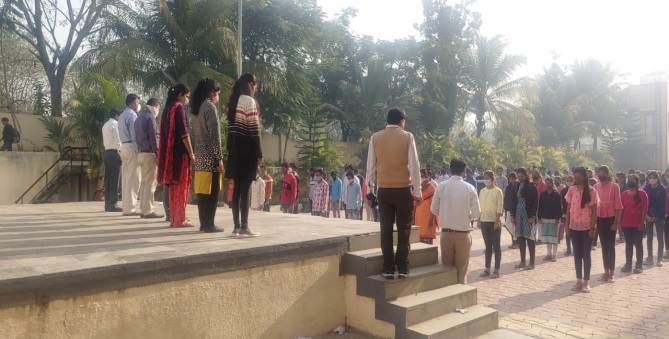 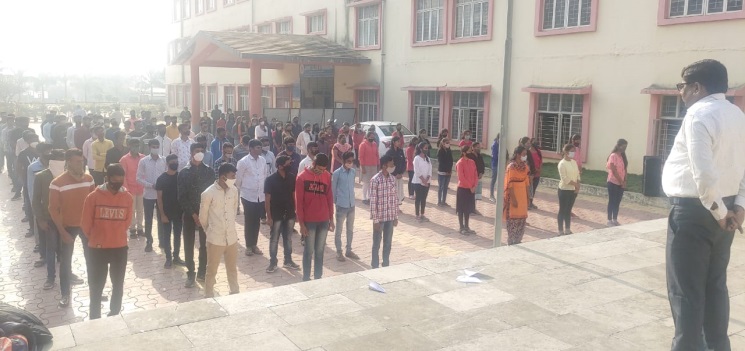 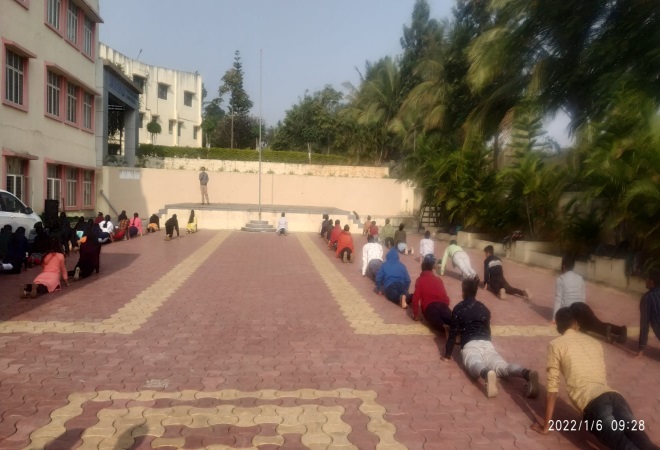 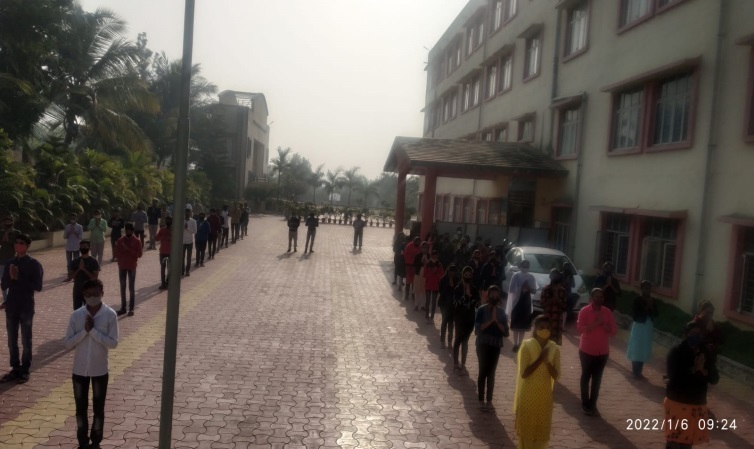 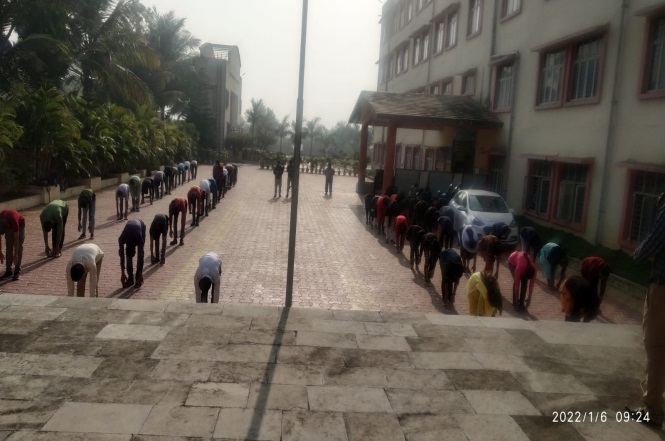 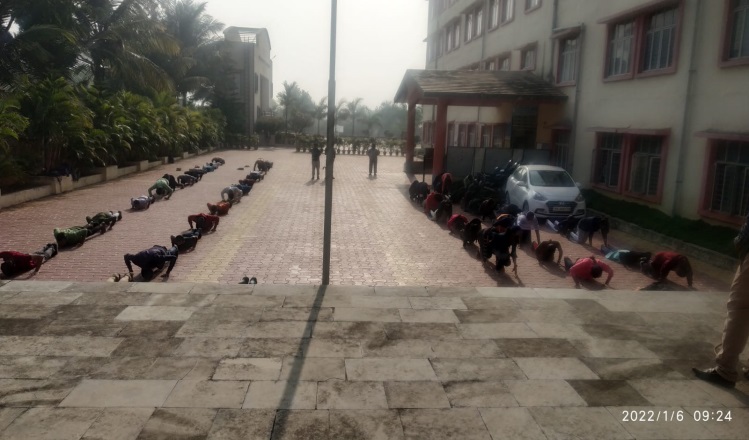 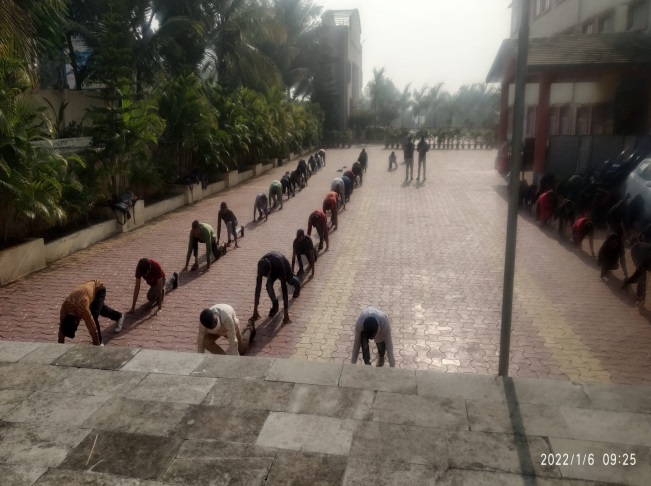 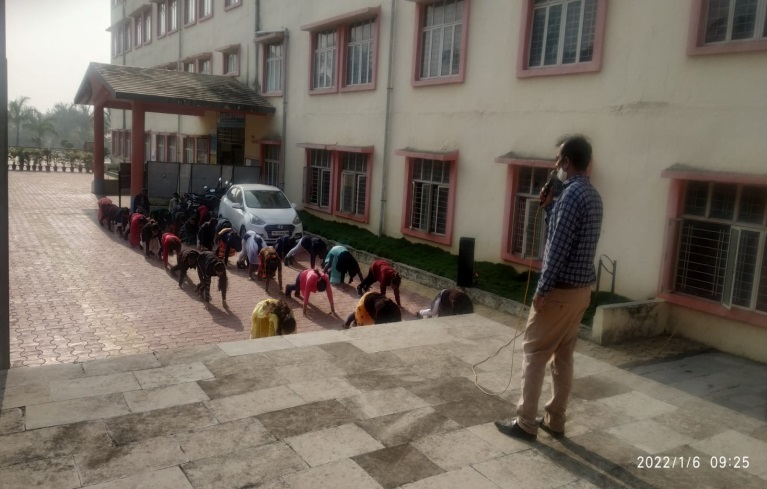 Students are doing ‘Surynamaskars’under the mission of ‘75 crore Suryanamaskar.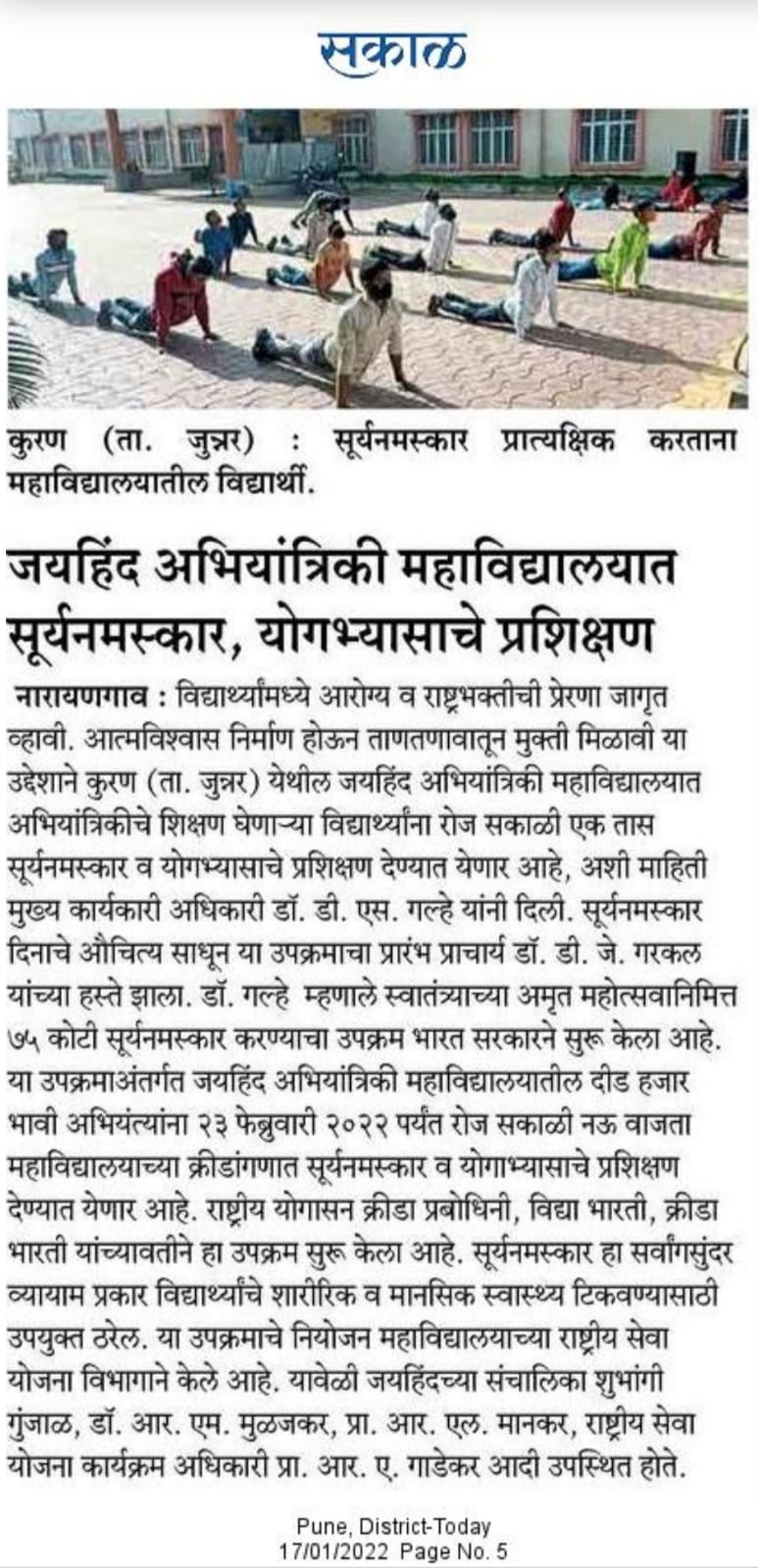 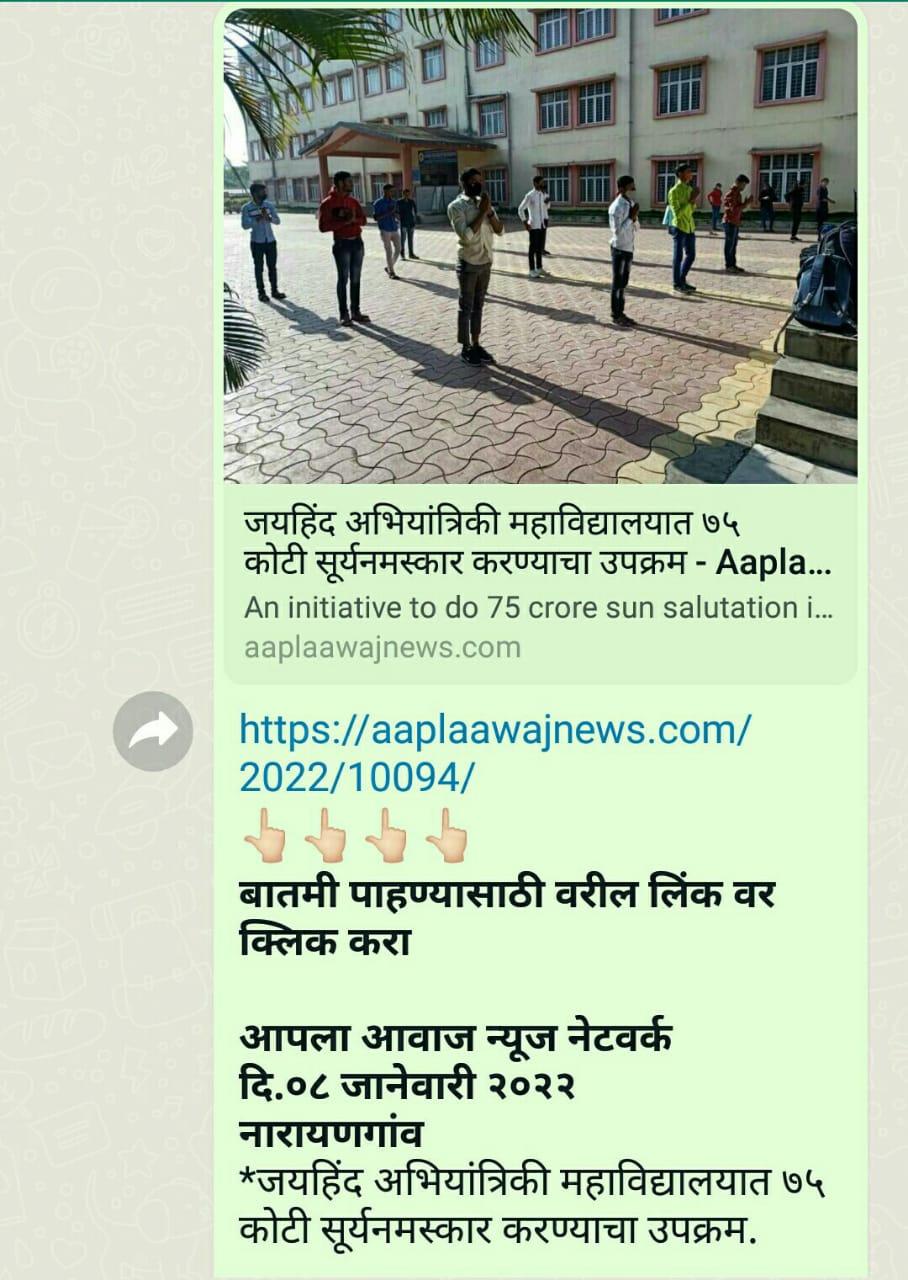 	News Bulletin. 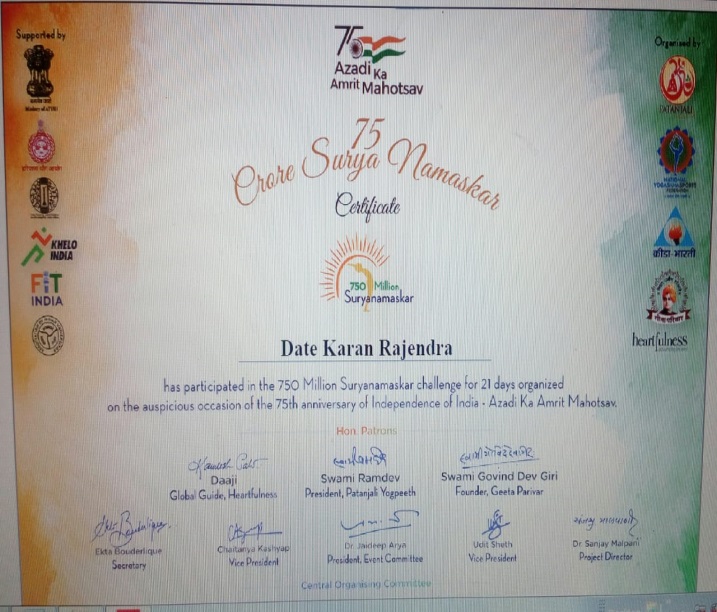 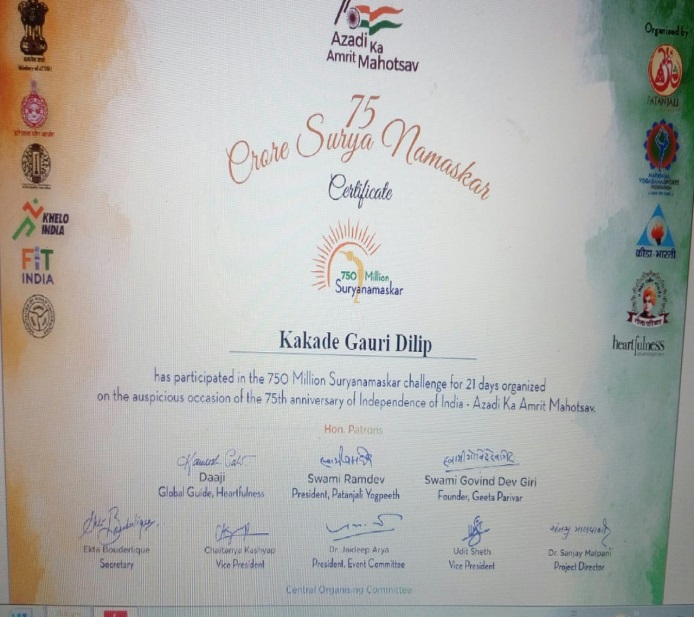 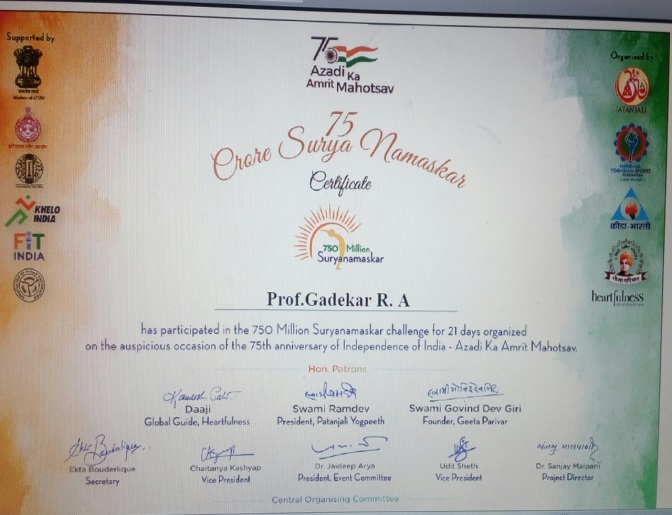 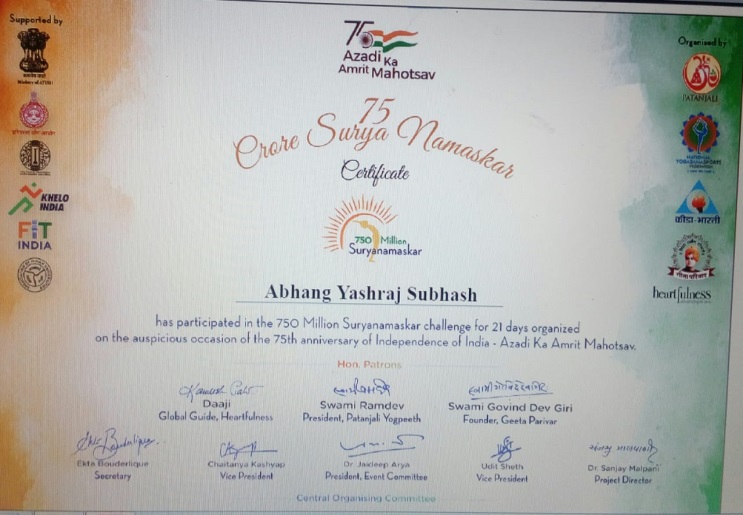 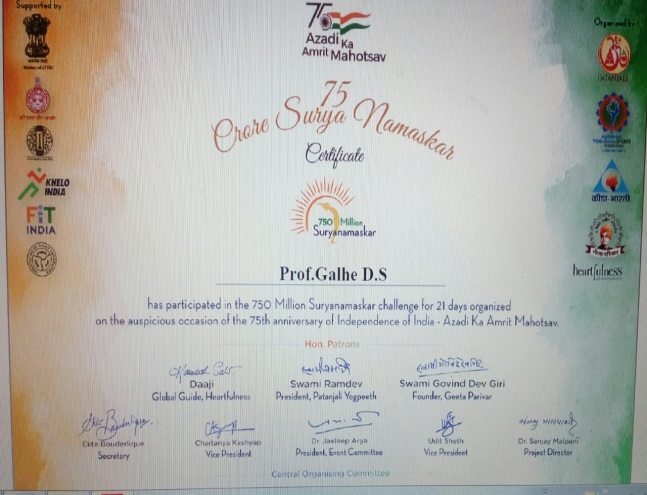 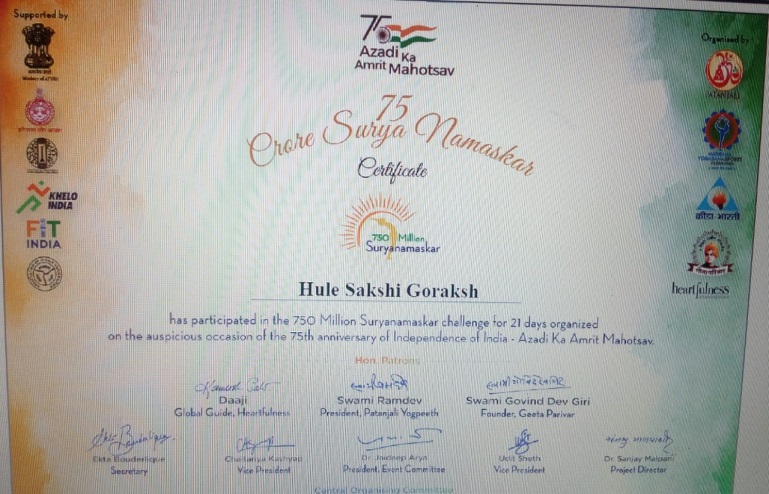                                                             Certificates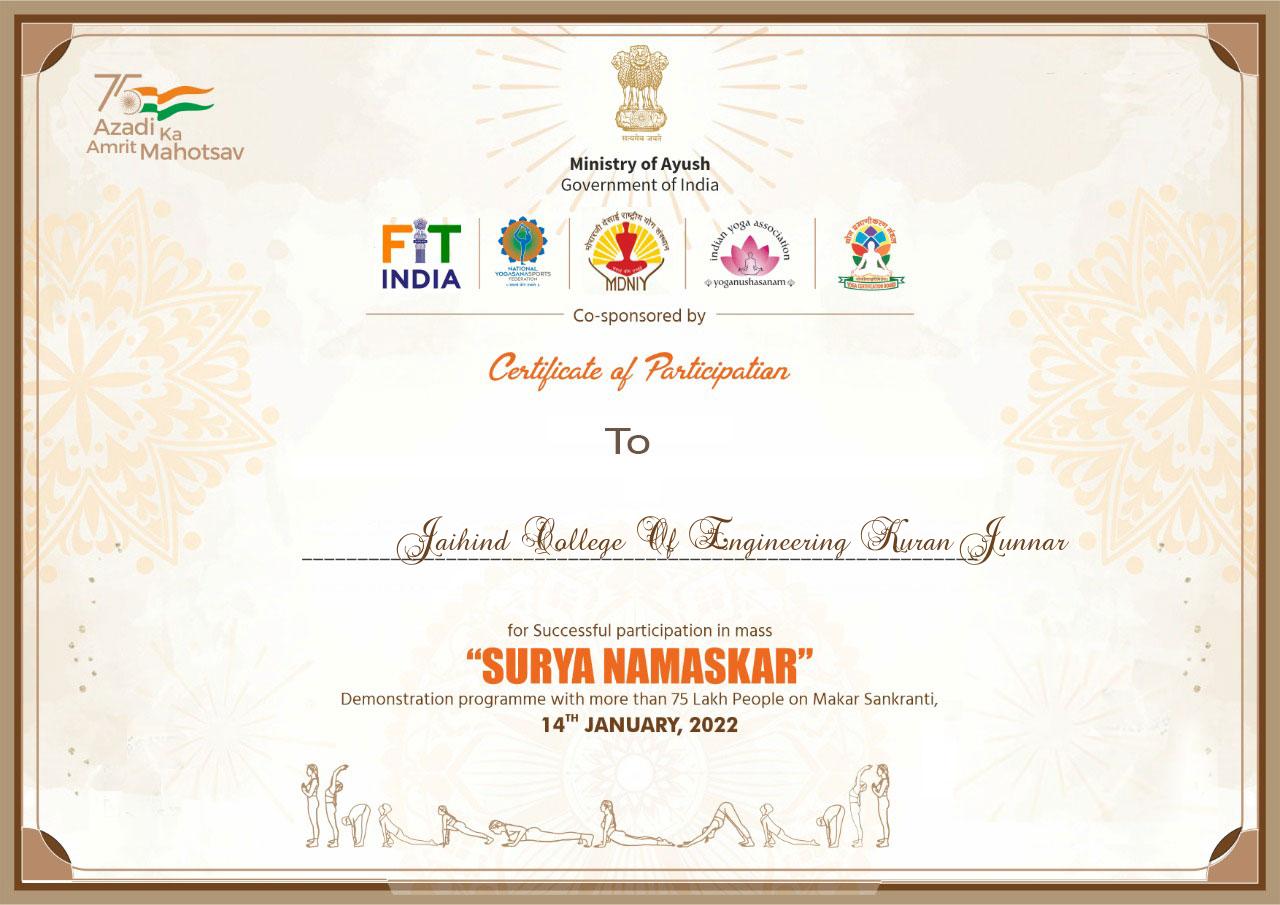 	    Institute certificate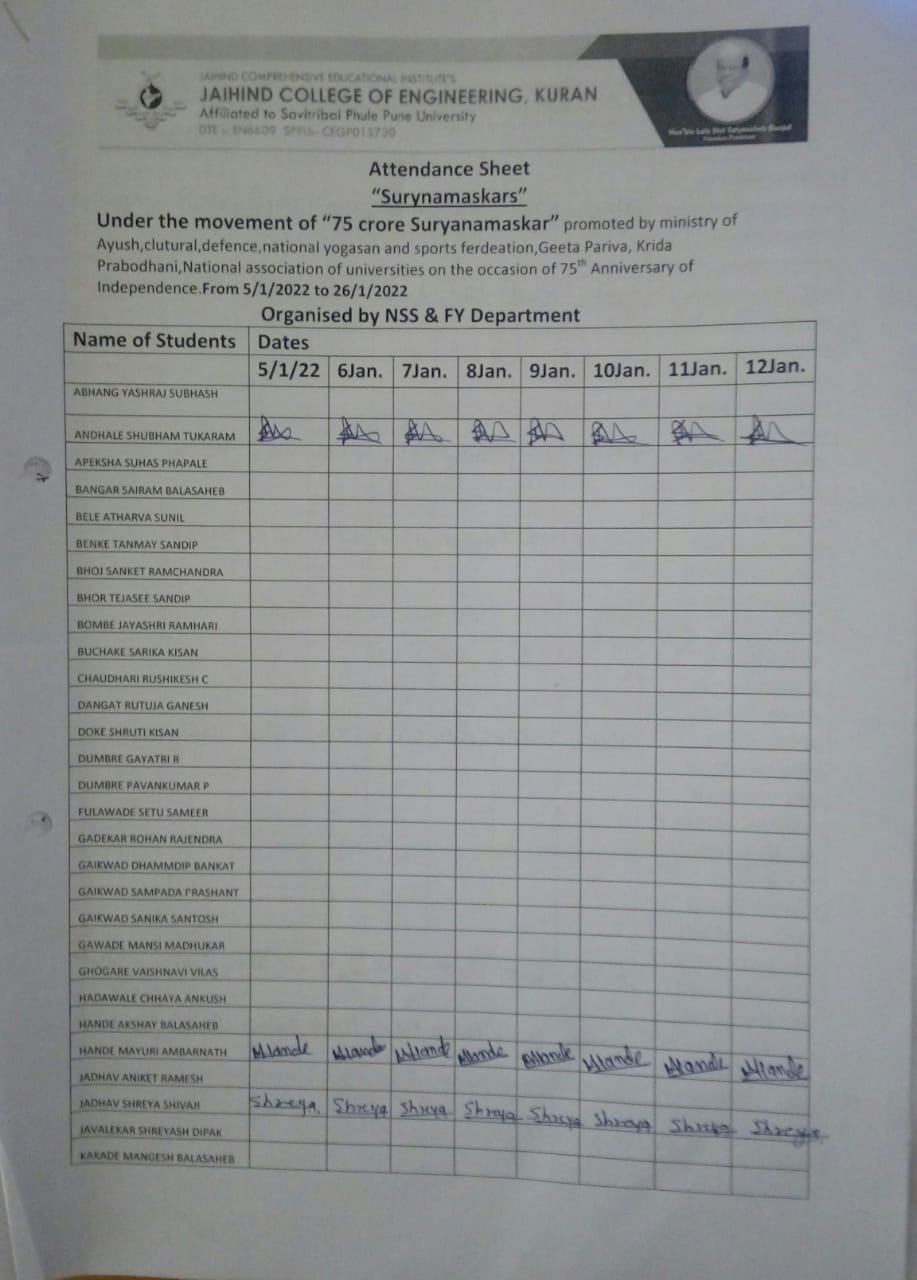 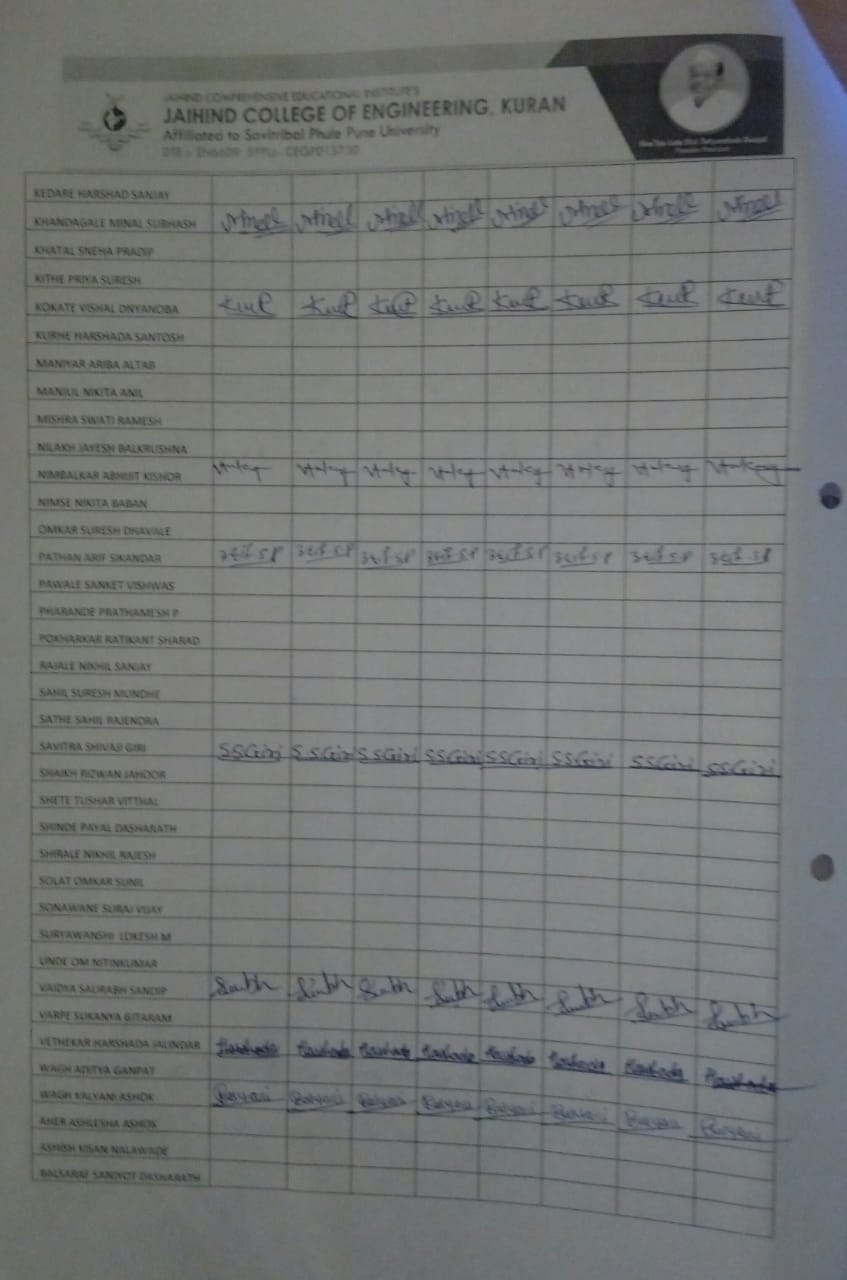 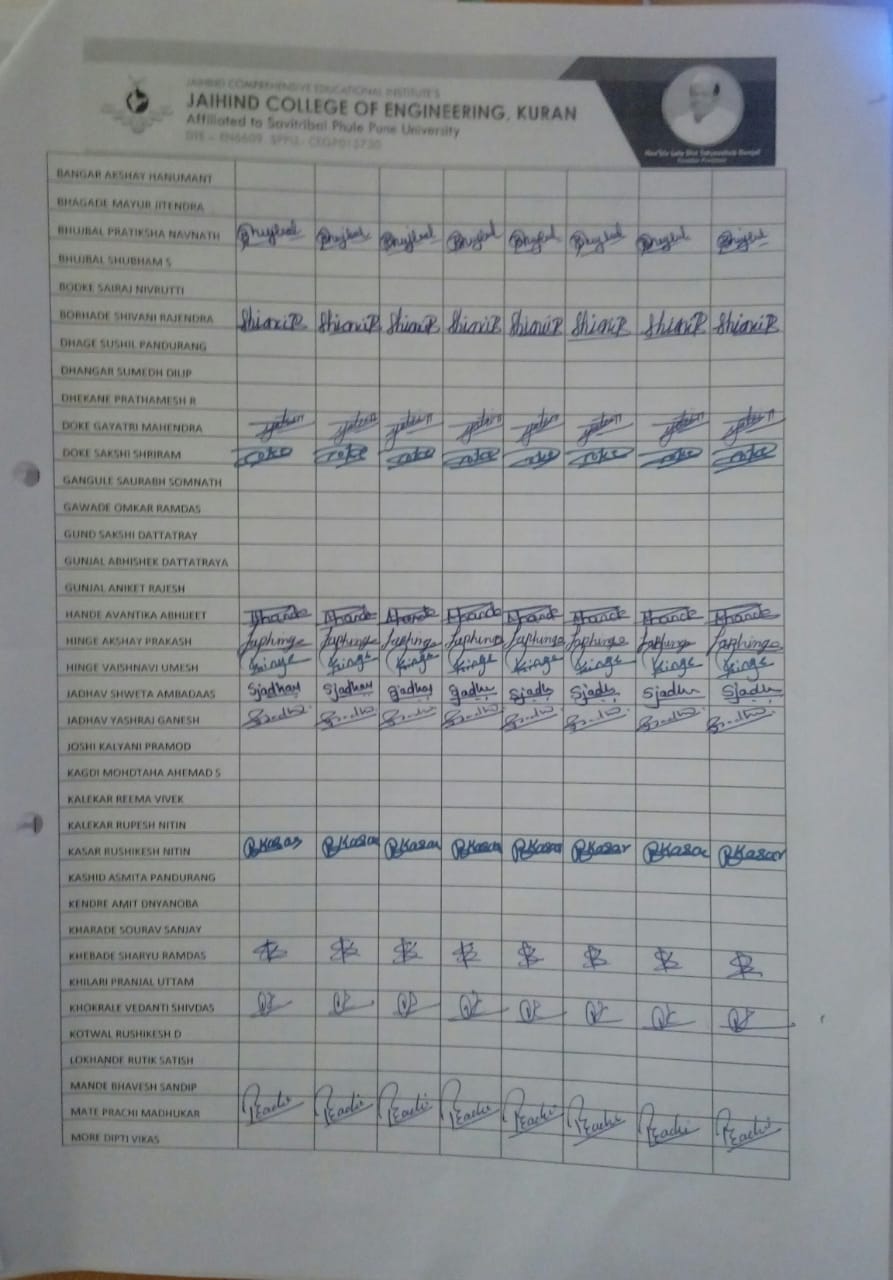 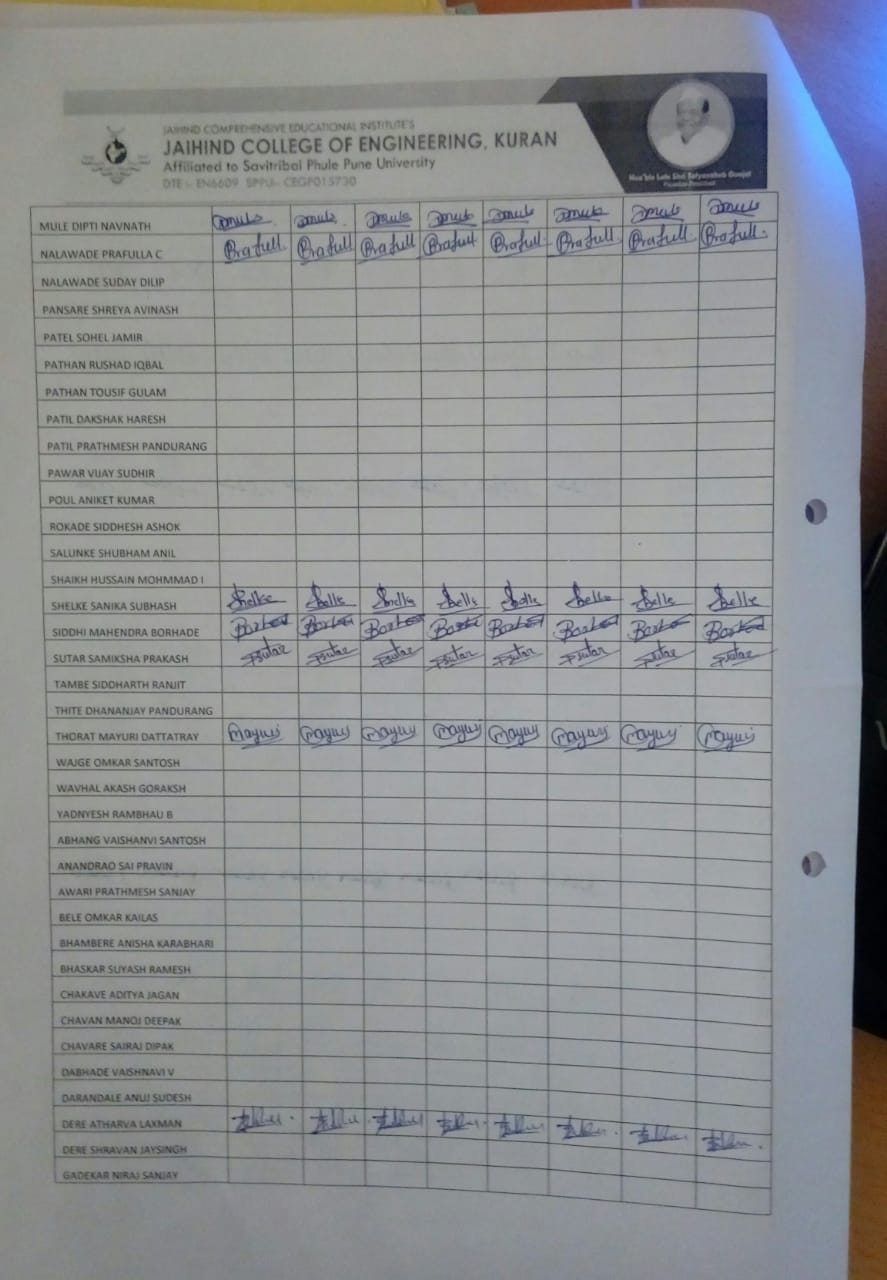 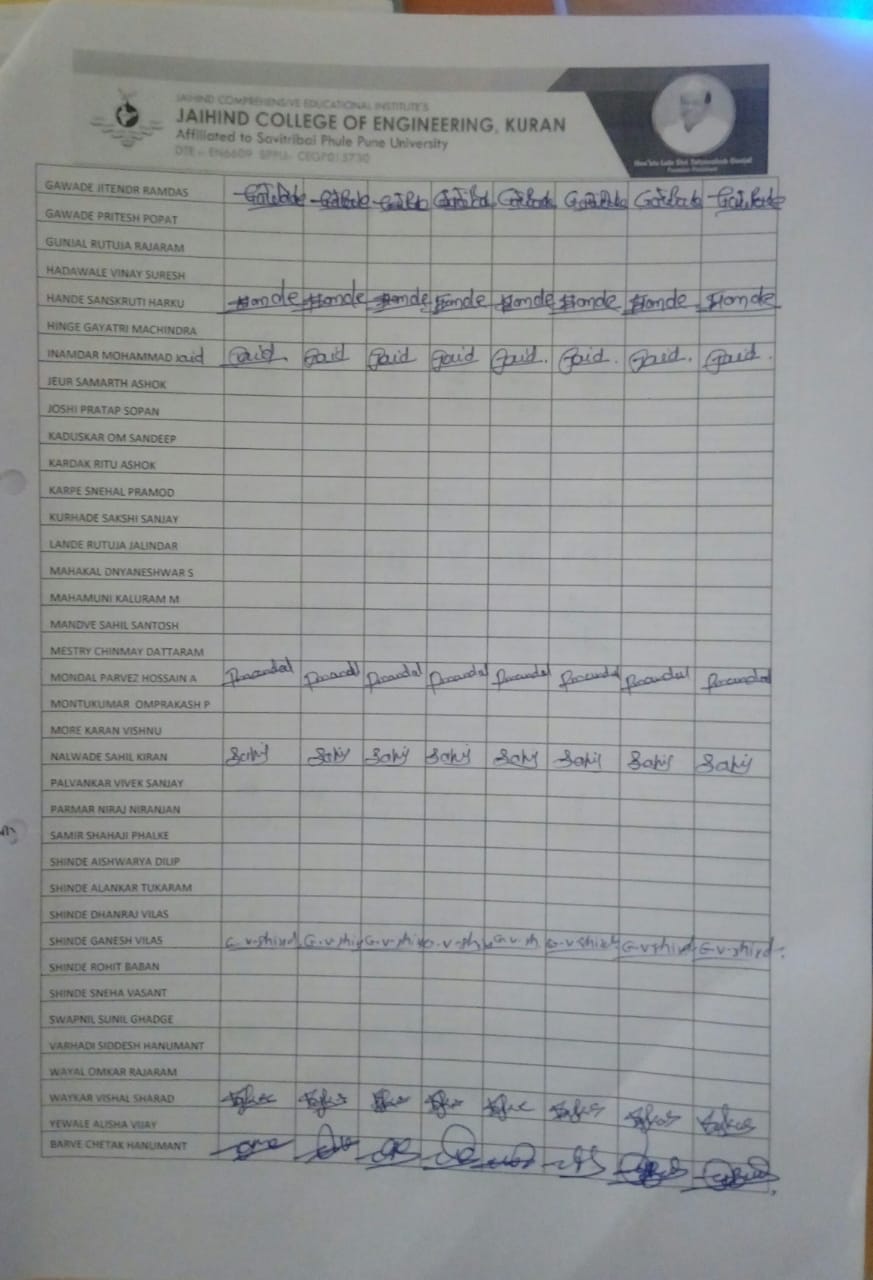 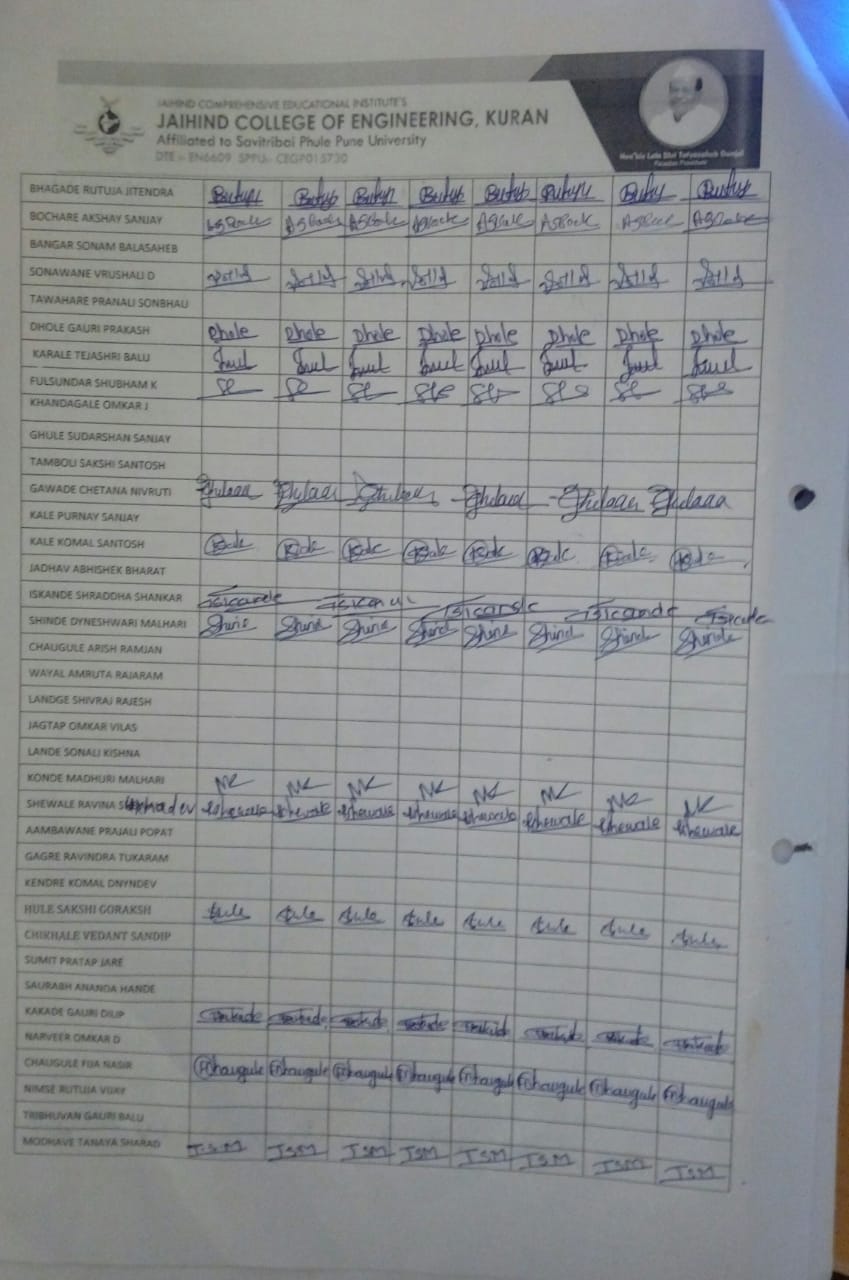 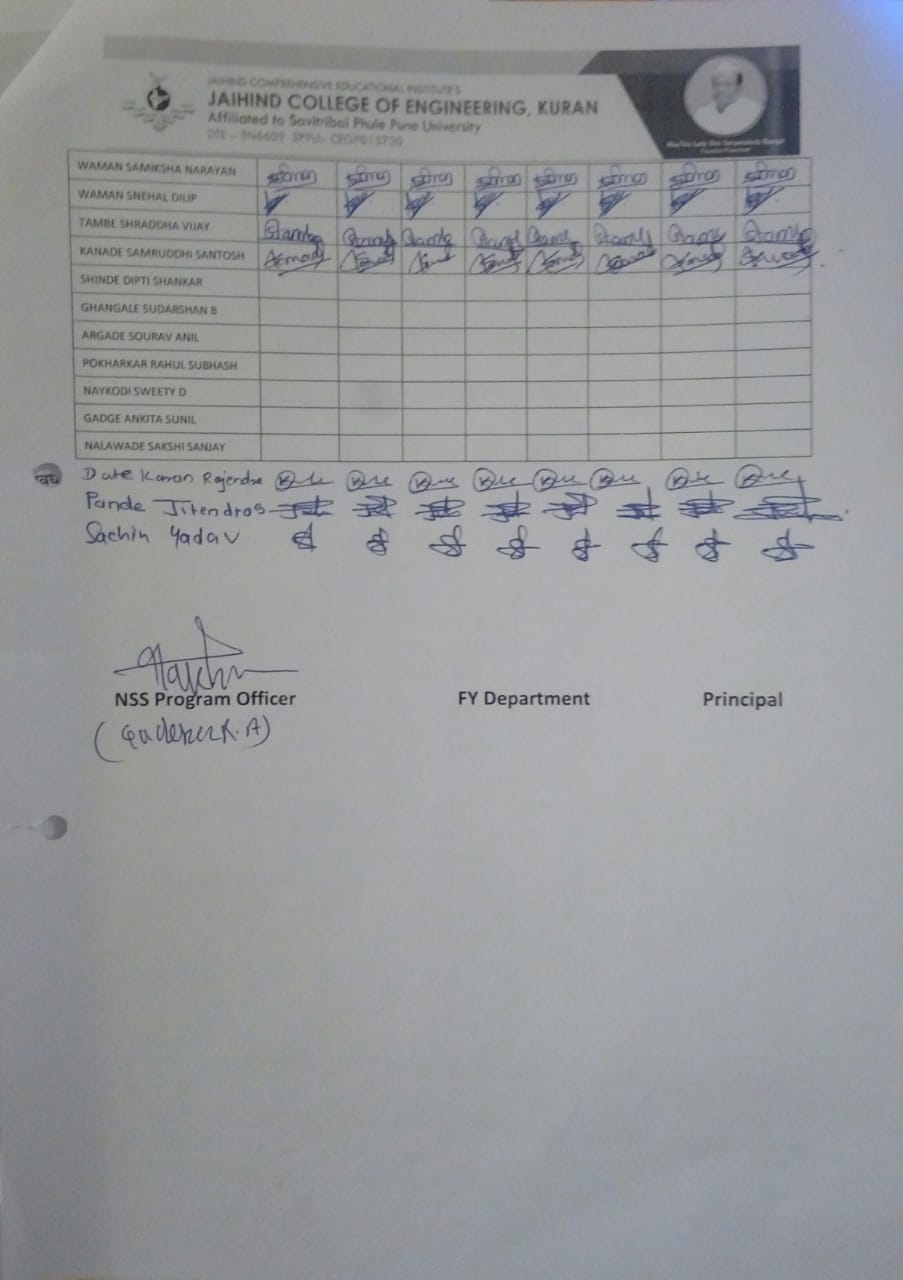 	ATTENDENCEOrganizing Department:NATIONAL SERVICE SCHEME& DEPARTMENT OF GENERAL SCIENCE (FIRST YEAR) Event location:JCOE,KuranDuration in time/Days:21 DaysNo. of Students attendees:227No. of Faculty Attendees:24No. of Other Attendees:----Total attendance (a+b+c):251Funding body (if any):JCOE ,KuranTotal expenditure in INR:-----Fund allocatedBy Institute:----By Funding BodyNilFund raised through other sources:NilTotal Expenditurein INR:-----------Promotional materials:  Email, Whats app….. 